The Churches of St Bartholomew and St Chad
Thurstaston and Irby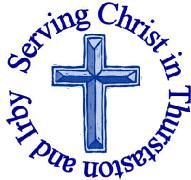 15th March 2020 – Lent 3Welcome to Church today.  We hope that you enjoy the service and gain a sense of God’s presence with us.Services Today – Lent 3 Services next week Wednesday 18th March 10.15 am	Holy Communion 			St Chad’sSunday 22nd March – Lent 4 – Mothering Sunday 8.00 am	Holy Communion					St Bartholomew’s9.30 am 	Family Holy Communion 		 	St Chad’s11.15 am	Holy Communion					St. Bartholomew’s5.00 pm 	Evensong 						St. Bartholomew’s A Prayer for our Diocese Almighty God,
who sent Jesus Christ
to be the cornerstone of your Kingdom
and calls us to follow him:
guide your Church, by the Holy Spirit,
to show love  and mercy as we build your Kingdom.
We pray for the person you are calling
to be the next Bishop of Chester;
bless, guide and strengthen them to answer your call;
in the name of Jesus Christ
and in the power of the Holy Spirit.
Amen.Notices and Announcements  Thank you very much to those of you who have already responded to the Giving in Grace initiative. Your generosity will help us to fund our work of Serving Christ in Thurstaston and Irby. It is certainly not too late for others to respond and, if you feel that you need further information before making a commitment, don’t hesitate to contact me directly (postmaster@thesmales.plus.com or 0151 648 4944) or via the Parish Office.Worship in the Wilderness is a Lent series, journeying with Jesus through the desert. A Small group will meet on Thursdays 8-9pm St Chads:19th March – A Sorrowful Journey26th March – A Sacrificial Journey 2nd April – A truth-speaking Journey EMU Wednesday 18th March 8pm St Chad’s – Little Eye Photography by Roger Ellison, there will be a talk and items for sale – all welcome. Walking in the Footsteps of Giants at Foxhill, Tues 26th - Thurs 28th May. Time to reflect on some of the prayer methods used and encouraged by Saints of the Christian Tradition. It will focus on different ways of praying, offering the opportunity to experience alternatives when the "usual" ways of praying seem less helpful. More information on flyers at the back of church, including reflections from Pat, Julie and Beverley who attended a retreat at Foxhill last year. Revd Jane is booked in already so you would not be on your own! If you are interested, contact Foxhill to book a place https://www.foxhillchester.co.uk/whats-on/residential-retreats/walking-in-the-footsteps/Coronavirus (COVID-19) Latest Advice (10/3/20) from Archbishops:-It is our view, in light of the continued increase of Covid-19 cases in the United Kingdom, that it is now necessary to suspend the administration of the chalice as well as physical contact during the sharing of the peace, blessing or "laying on of hands". We therefore advise that all priests should:- • Offer Communion in one kind only to all communicants i.e. the consecrated bread/wafer/host, with the priest alone taking the wine; • suspend handshaking or other direct physical contact during the sharing of the peace; • suspend direct physical contact as part of a blessing or ‘laying on of hands’. More detailed advice and advice for those returning from other countries can be found atCoronavirus - Continued Advicehttps://www.churchofengland.org/more/media-centre/coronavirus-covid-19-guidance-parishes  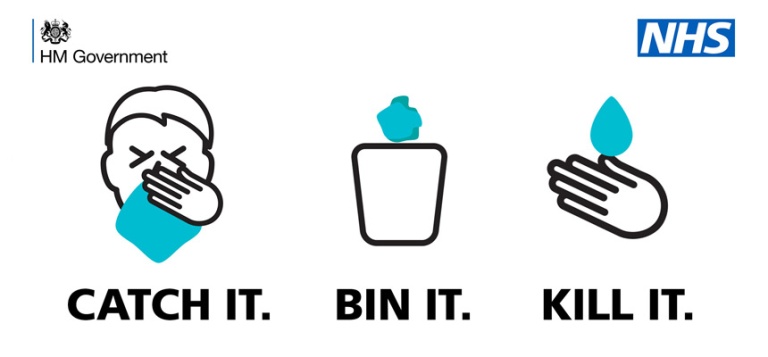 "It takes two - building a marriage to last" - 7.30pm 4th June - Aintree Racecourse Liverpool. Whether you’ve been together for ﬁfty days or ﬁfty years, have never had a cross word, or are struggling to keep love alive, every couple can beneﬁt from It Takes Two . We know that even with the best intentions, marriages can get a little rusty. So, this is a rare opportunity to hit pause, shift the focus back to your relationship, and leave the event with a healthy dose of clarity. This event will remind you why you fell in love in the ﬁrst place, and give a few simple ways of keeping the ﬂame alive, whether it’s burning bright or quietly ﬂickering in the background.
Flyers at the back of church or go to https://www.careforthefamily.org.uk/events/it-takes-twoPrayer Spaces St Chad’s Extension will be open Wednesday evening 1st April 8 – 9.30 for time for prayer or just time to be with God. There will be several rooms available with different themes,    …...time to be still,    ……time to slow down,  ………time to reflect or   …….time to just ‘be’  GOSPEL READING: John 11:20-29, 32 -36 All: Glory to you, O Lord 20 When Martha heard that Jesus was coming, she went out to meet him, but Mary stayed at home.21 “Lord,” Martha said to Jesus, “if you had been here, my brother would not have died. 22 But I know that even now God will give you whatever you ask.”23 Jesus said to her, “Your brother will rise again.”24 Martha answered, “I know he will rise again in the resurrection at the last day.”25 Jesus said to her, “I am the resurrection and the life. The one who believes in me will live, even though they die; 26 and whoever lives by believing in me will never die. Do you believe this?”27 “Yes, Lord,” she replied, “I believe that you are the Messiah, the Son of God, who is to come into the world.”28 After she had said this, she went back and called her sister Mary aside. “The Teacher is here,” she said, “and is asking for you.” 29 When Mary heard this, she got up quickly and went to him.32 When Mary reached the place where Jesus was and saw him, she fell at his feet and said, “Lord, if you had been here, my brother would not have died.”33 When Jesus saw her weeping, and the Jews who had come along with her also weeping, he was deeply moved in spirit and troubled. 34 “Where have you laid him?” he asked.“Come and see, Lord,” they replied.35 Jesus wept.36 Then the Jews said, “See how he loved him!”All: Praise to you, O Christ Church Office: Mrs K Butler, St Chad’s Church, Roslin Road, Irby, CH61 3UHOpen Tuesday, Wednesday, Thursday, 9.30am-12.30pmTel 648 8169.  Website: www.thurstaston.org.uk E-Mail: office@thurstaston.org.ukRevd Jane Turner 648 1816 (Day off Tuesday). E-Mail: rector@thurstaston.org.ukWould you like to receive this notice sheet every week direct to your email in-box? If so, please send an email request to the parish office (office@thurstaston.org.uk)Children are Welcome at our ServicesIn St Chad’s, we have activity bags available and there is also a box of toys and cushions in the foyer, in case you feel your child would be happier playing there.In St Bartholomew’s, there are some colouring sheets and toys at the back of church.Children from age 2½ can attend Junior Church (term time) at St Chad’sChildren are Welcome at our ServicesIn St Chad’s, we have activity bags available and there is also a box of toys and cushions in the foyer, in case you feel your child would be happier playing there.In St Bartholomew’s, there are some colouring sheets and toys at the back of church.Children from age 2½ can attend Junior Church (term time) at St Chad’sCollect Eternal God,give us insightto discern your will for us,to give up what harms us,and to seek the perfection we are promisedin Jesus Christ our Lord.Amen.Post-Communion Prayer Merciful Lord,grant your people grace to withstand the temptationsof the world, the flesh and the devil,and with pure hearts and minds to follow you, the only God;through Jesus Christ our Lord.Amen FOR OUR PRAYERS THIS WEEK For the World: Please pray for everyone impacted by the coronavirus and for all those affected by flooding.For the Parish: Please pray for the upcoming APCM and volunteers come forward to serve as Church Warden and PCC members For our Community: Please pray for everyone who lives in Brook Meadow, Leiston Close, & Copse Grove. For the Sick:  Please pray for Samuel Williams (extended family of Linda and Graham Barley), Karen Fox, Anna Drysdale, Lynne Rose, Audrey Fernyhough, Roy Fordham and for all those who are sick at home or in hospital.From the Diocesan Prayer Cycle: Pray for due recognition of talent in all aspects of life.From the Anglican Prayer Cycle: Bishop Mark van Koevering, Lexington (The Episcopal Church, USA). Archbishop Jonathan Bau-Bau Bonaparte Hart, Archbishop for the internal province of West Africa and Bishop of Liberia (West Africa).FOR OUR PRAYERS THIS WEEK For the World: Please pray for everyone impacted by the coronavirus and for all those affected by flooding.For the Parish: Please pray for the upcoming APCM and volunteers come forward to serve as Church Warden and PCC members For our Community: Please pray for everyone who lives in Brook Meadow, Leiston Close, & Copse Grove. For the Sick:  Please pray for Samuel Williams (extended family of Linda and Graham Barley), Karen Fox, Anna Drysdale, Lynne Rose, Audrey Fernyhough, Roy Fordham and for all those who are sick at home or in hospital.From the Diocesan Prayer Cycle: Pray for due recognition of talent in all aspects of life.From the Anglican Prayer Cycle: Bishop Mark van Koevering, Lexington (The Episcopal Church, USA). Archbishop Jonathan Bau-Bau Bonaparte Hart, Archbishop for the internal province of West Africa and Bishop of Liberia (West Africa).FOR OUR PRAYERS THIS WEEK For the World: Please pray for everyone impacted by the coronavirus and for all those affected by flooding.For the Parish: Please pray for the upcoming APCM and volunteers come forward to serve as Church Warden and PCC members For our Community: Please pray for everyone who lives in Brook Meadow, Leiston Close, & Copse Grove. For the Sick:  Please pray for Samuel Williams (extended family of Linda and Graham Barley), Karen Fox, Anna Drysdale, Lynne Rose, Audrey Fernyhough, Roy Fordham and for all those who are sick at home or in hospital.From the Diocesan Prayer Cycle: Pray for due recognition of talent in all aspects of life.From the Anglican Prayer Cycle: Bishop Mark van Koevering, Lexington (The Episcopal Church, USA). Archbishop Jonathan Bau-Bau Bonaparte Hart, Archbishop for the internal province of West Africa and Bishop of Liberia (West Africa).8:00 amHoly Communion    St. Bartholomew’s9.30 am 11.15 amMorning Worship Holy CommunionSt. Chad’sSt. Bartholomew’sReadings for 15th MarchEx 3:1-10John 11:20-29,32-36Readings for 22nd MarchIs 53:1-12Matt 14:13-14